Сертификат как новый взгляд на систему прежнего образования.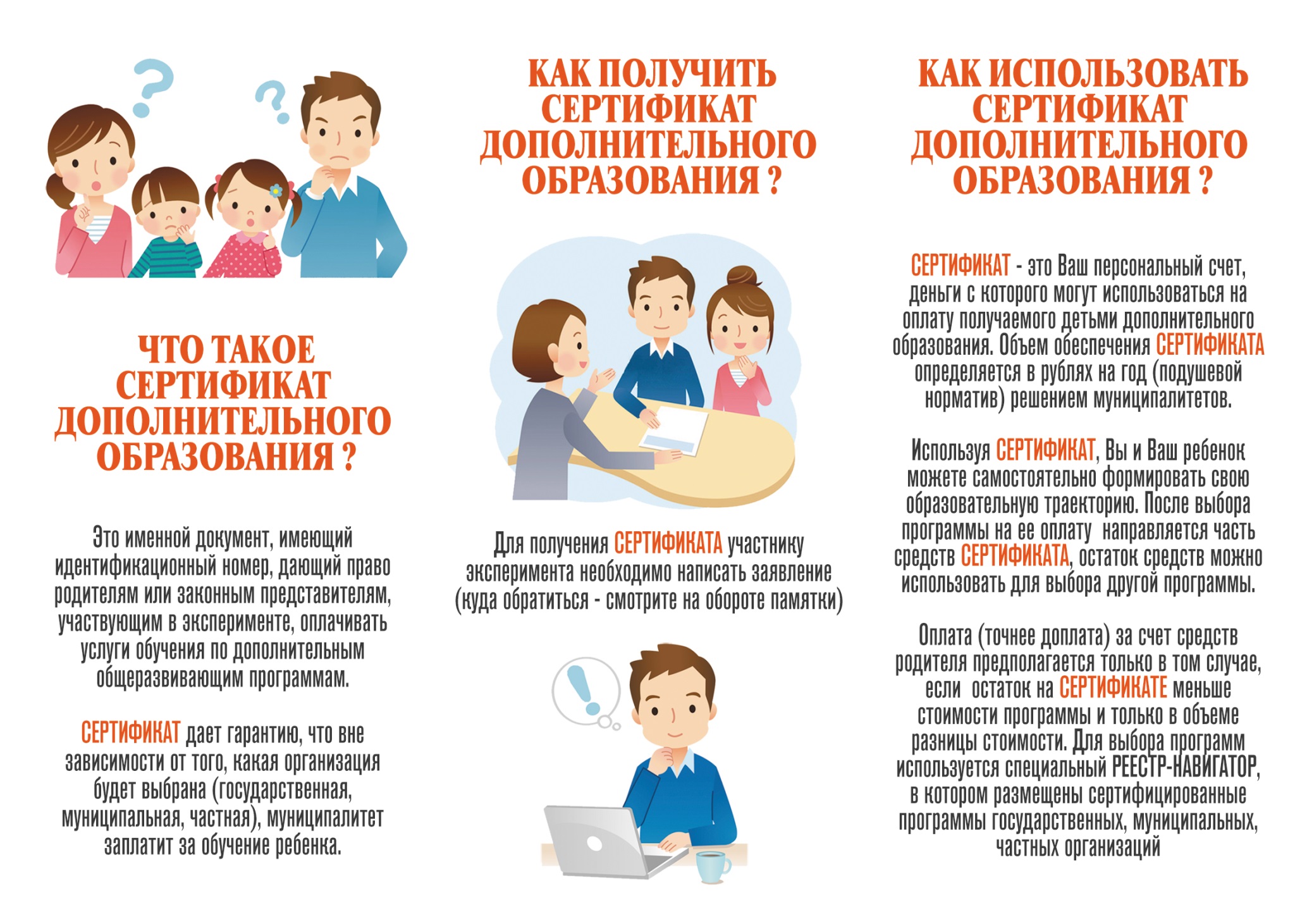 Государство меняет систему финансирования дополнительного образования детей. С введением сертификата на дополнительное образование у каждого родителя и ребенка появляется возможность воспользоваться правом на государственную поддержку в части оплаты кружков и секций.Указом президента Российской Федерации от 7 мая 2012 года определена цель – к 2020 году вовлечь 70-75% детей в возрасте от 5 до 18 лет в занятия по дополнительным образовательным программам. Это продиктовано двумя задачами. Первая – образование должно стремиться стать интересным, вовлечь каждого ребенка, в том числе тех, кто ранее по ряду причин не мог или попросту не хотел проходить обучение в кружках и секциях. С другой стороны, это требования современности. Времена меняются, соответственно новый спрос не удовлетворяется старым предложением. Именно востребованные у населения кружки и секции государство будет поддерживать материально. Причем такая схема финансирования уже внедрена во многих регионах.Изменения, происходящие в системе дополнительного образования, направлены на развитие и повышение качества обучения. Каждому понятно, что, если ребенку не интересно, он уйдет в другой кружок или секцию, а образовательное учреждение потеряет средства, поступающие по сертификату. Поэтому новая схема финансирования предполагает стимулирование образовательных учреждений, реализующих программы дополнительного образования, способных заинтересовать ребенка.Перечень организаций, которые предоставляют услуги по дополнительному образованию детей, вступившие в программу персонифицированного финансирования дополнительного образования (ПФДО), размещен  в навигаторе дополнительного образования детей Кузбасса в личном кабинете граждан Кемеровской области на портале https://cabinet.ruobr.ru.  Каждая из организаций, внесенных в этот реестр, прошла необходимое лицензирование. Поэтому родители могут быть уверены, что ребенок будет получать полноценные услуги в проверенных организациях, которые имеют право на образовательную деятельность. 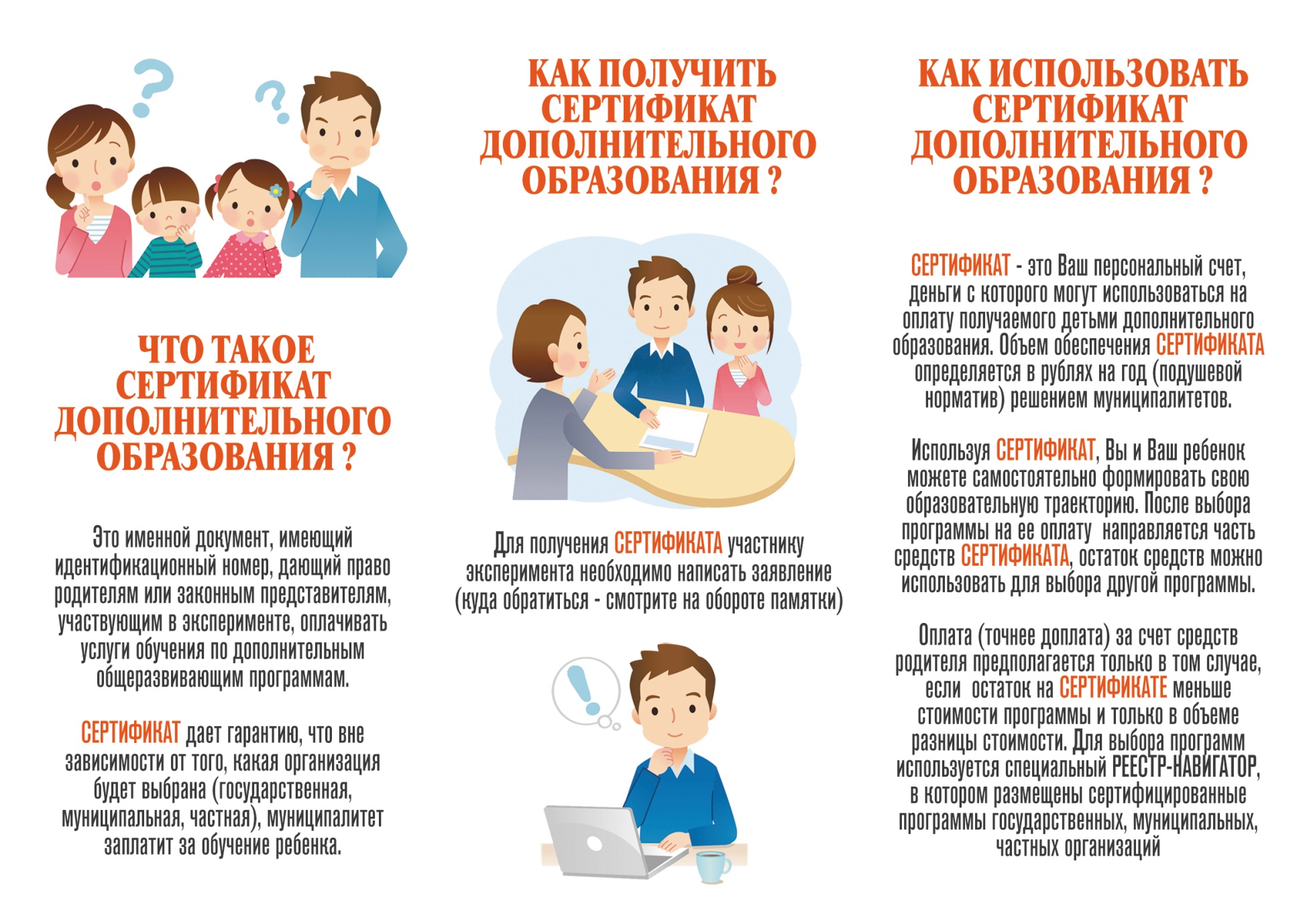 Также стоит отметить, что с помощью сертификата можно оплатить не только программы учреждений дополнительного образования, но и кружки в школах и занятия в частных образовательных организациях. Система электронных сертификатов внедряется также в Детских школах искусств. В основном она будет распространена на реализацию краткосрочных дополнительных общеразвивающих программ художественной направленности. Чтобы оформить сертификат, родителю потребуются три основных документа - это паспорт и снилс родителя, и свидетельство о рождении и справка подтверждающая место проживание ребенка. Чтобы получить сертификат, следует заполнить электронную заявку в личном кабинете граждан Кемеровской области на портале https://cabinet.ruobr.ru.После подачи заявки родителю придет на электронную почту письмо, в котором будут указаны логин и пароль для входа в личный кабинет. В самом личном кабинете родители увидят весь перечень образовательных организаций, предлагающих кружки и секции, и смогут подать заявку. Кроме того, существует и второй вариант подачи заявления на получение сертификата – это личное обращение родителя в образовательное учреждение, уполномоченное вести прием заявлений на выдачу сертификатов. Перечень этих организаций размещен  в личном кабинете граждан Кемеровской области https://cabinet.ruobr.ru, либо получить  в муниципальном опорном центре (МОЦ) (адрес:пр. Ленина, 7А или можно найти по ссылке https://vk.com/id557358305,  либо обратиться в управление образования Берёзовского городского округа.   Департаментом образования и науки Кемеровской области совместно с региональным модельным центром дополнительного образования детей  Кемеровской области разработан видео ролик, который на доступном языке рассказывает обо всех преимуществах сертификата. Скачать видео-ролик можно, пройдя по ссылке: https://www.youtube.com/watch?v=Ez5tdx4rMgM.Напомним, что сертификат на дополнительное образование предоставляется однократно и действует до достижения ребенком 18 лет. По сути, этот документ можно сравнить с любым другим, который идентифицирует гражданина, таким как СНИЛС (страховой номер индивидуального лицевого счета) или ИНН (идентификационный номер налогоплательщика), так как сертификат – это идентификационный код, присвоенный ребенку. 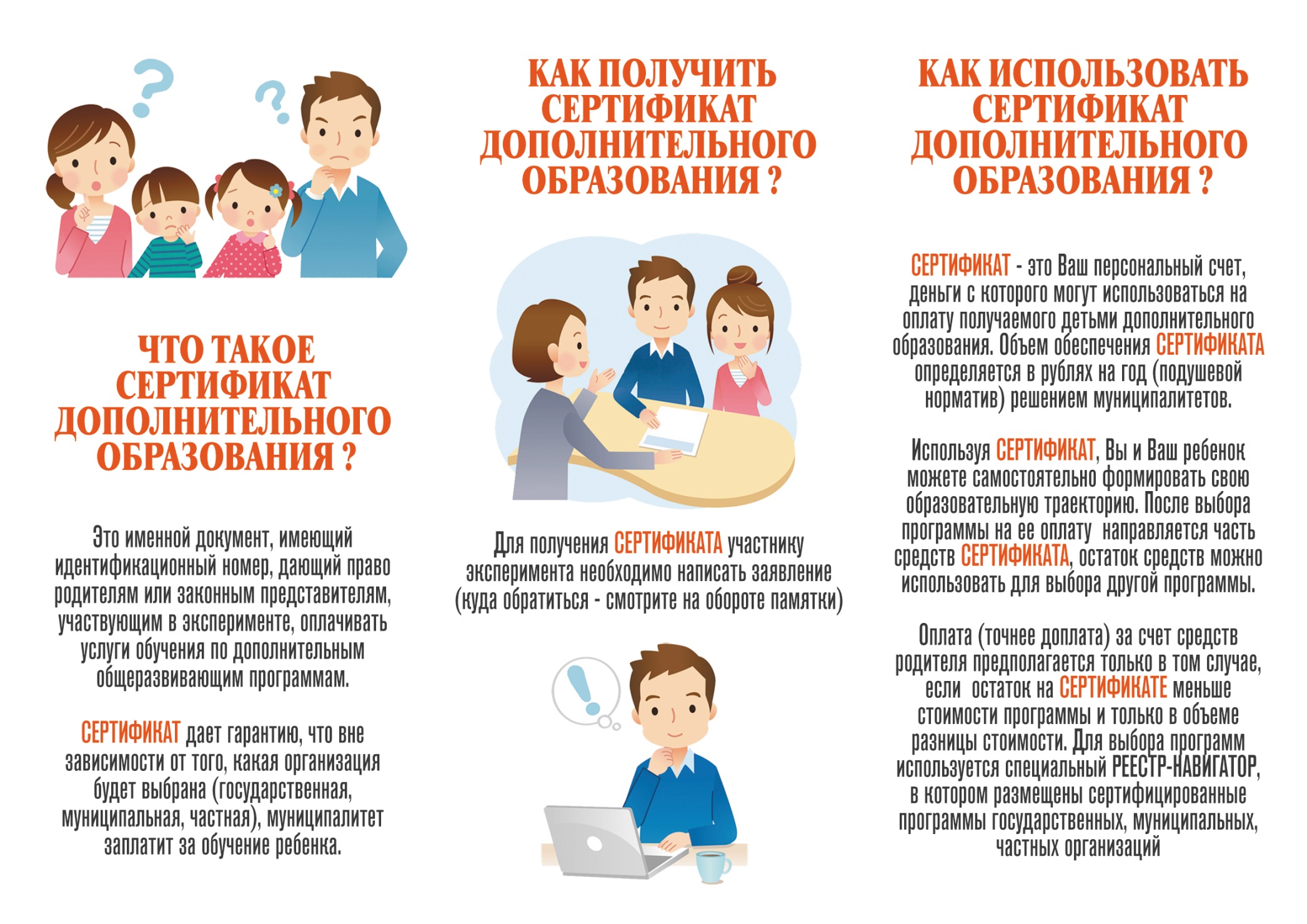 В каждом муниципалитете утверждается свой номинал сертификата. В большинстве случаев он един для всех детей территории (исключения могут составлять сертификаты на обучение отдельных категорий, к примеру, детей, имеющих ограниченные возможности здоровья). Важно помнить, что, если семья не воспользовалась сертификатом, деньги не обналичиваются и не возвращаются. Эти средства пойдут на развитие системы дополнительного образования, а именно на детей, которые свои сертификаты используют. Дополнительное образование имеет важное значение в развитии каждого ребенка. Сертификат делает его еще более доступным для всех семей нашей страны.